Appendix D2. Administrative Data: RAPTER ScreenshotsThis page has been left blank for double-sided copying.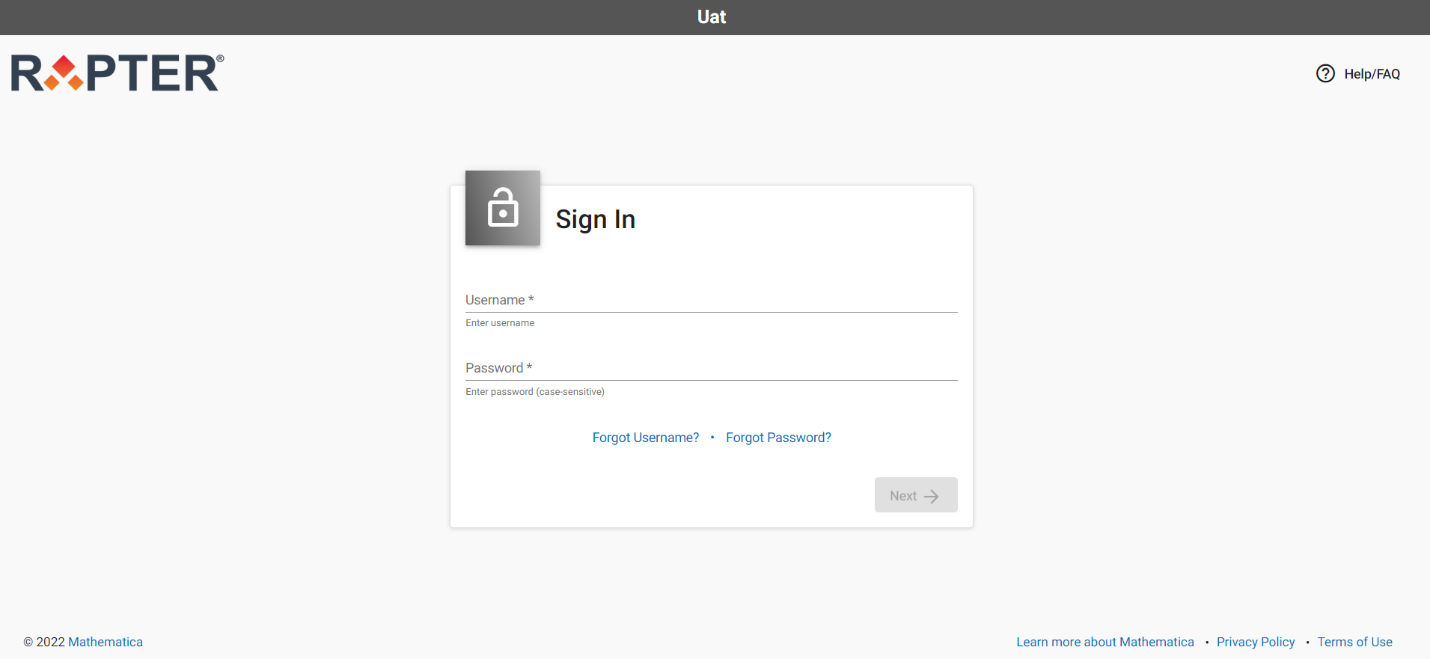 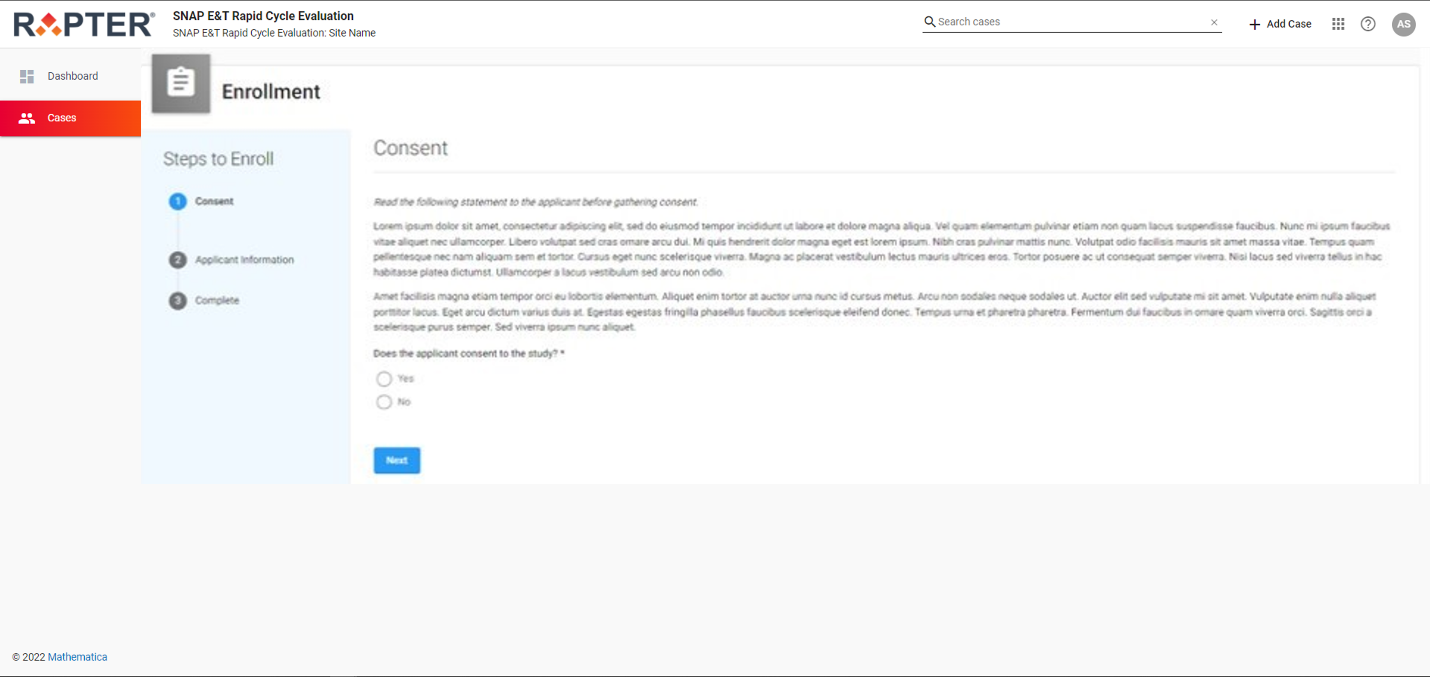 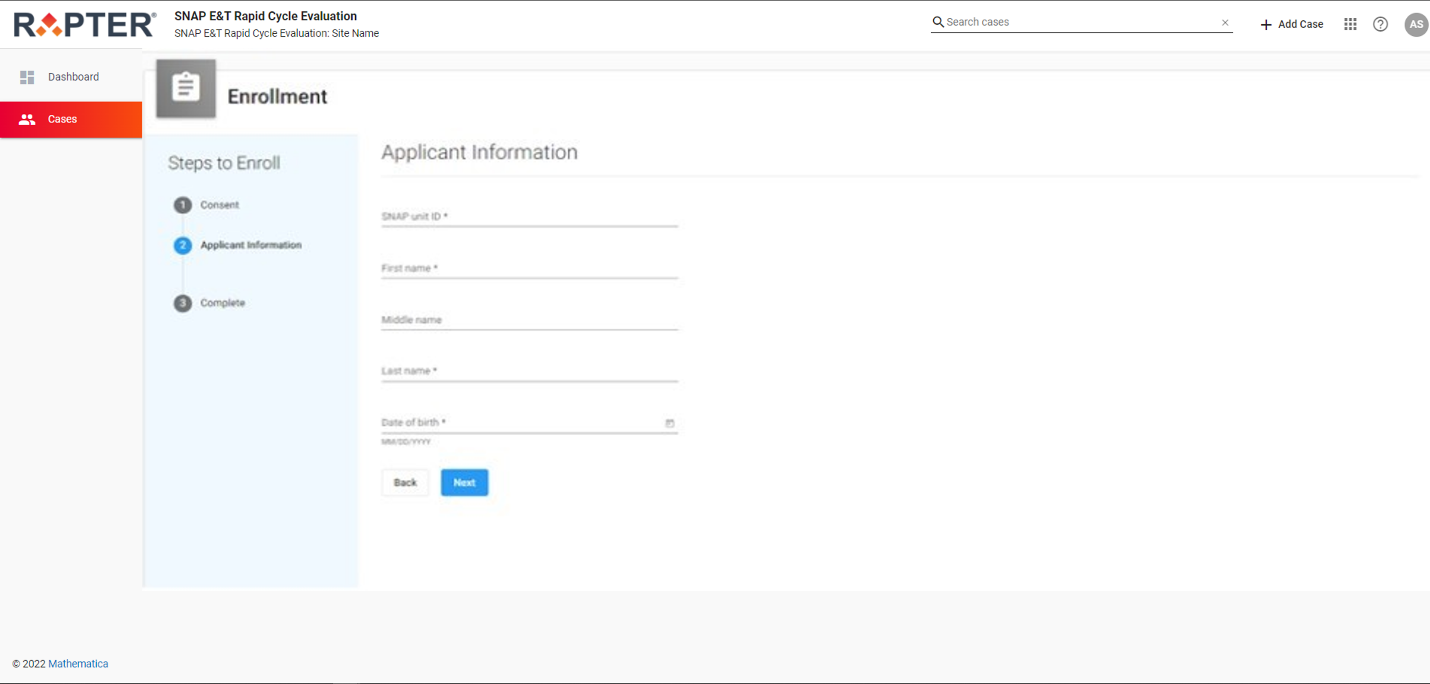 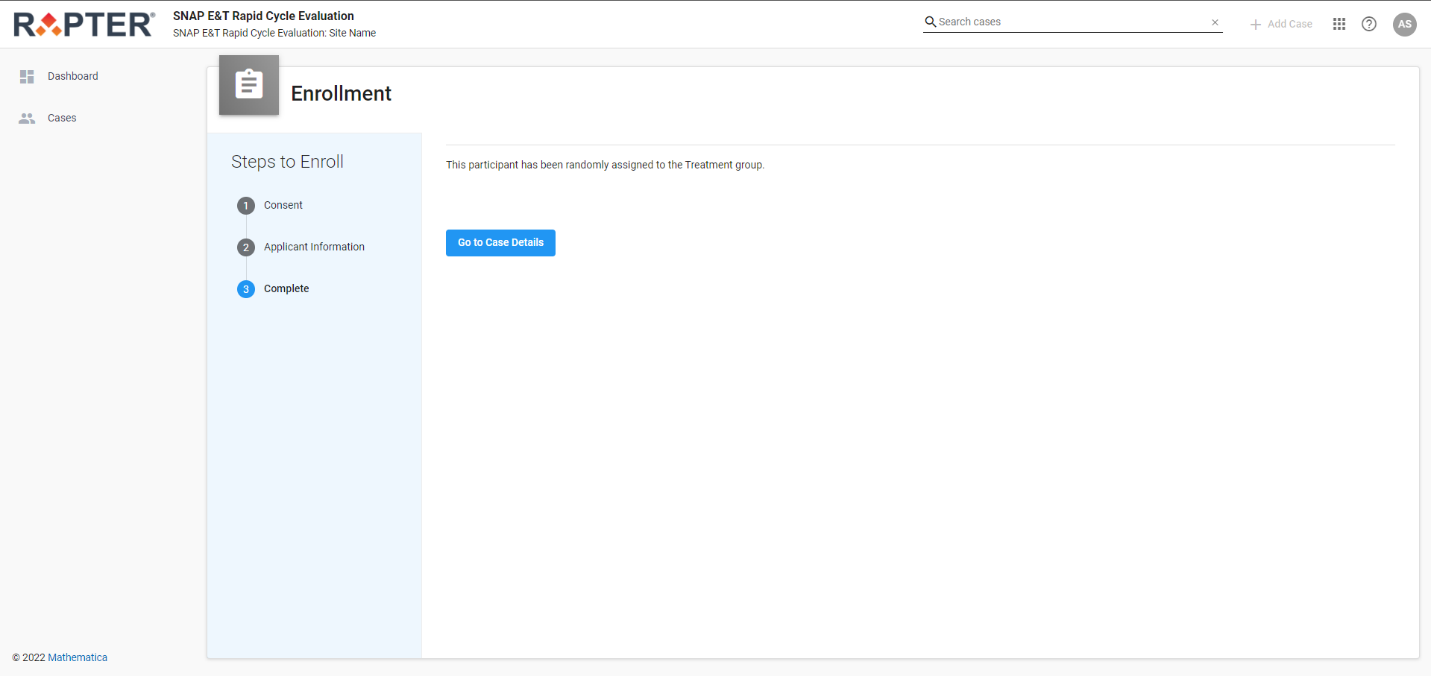 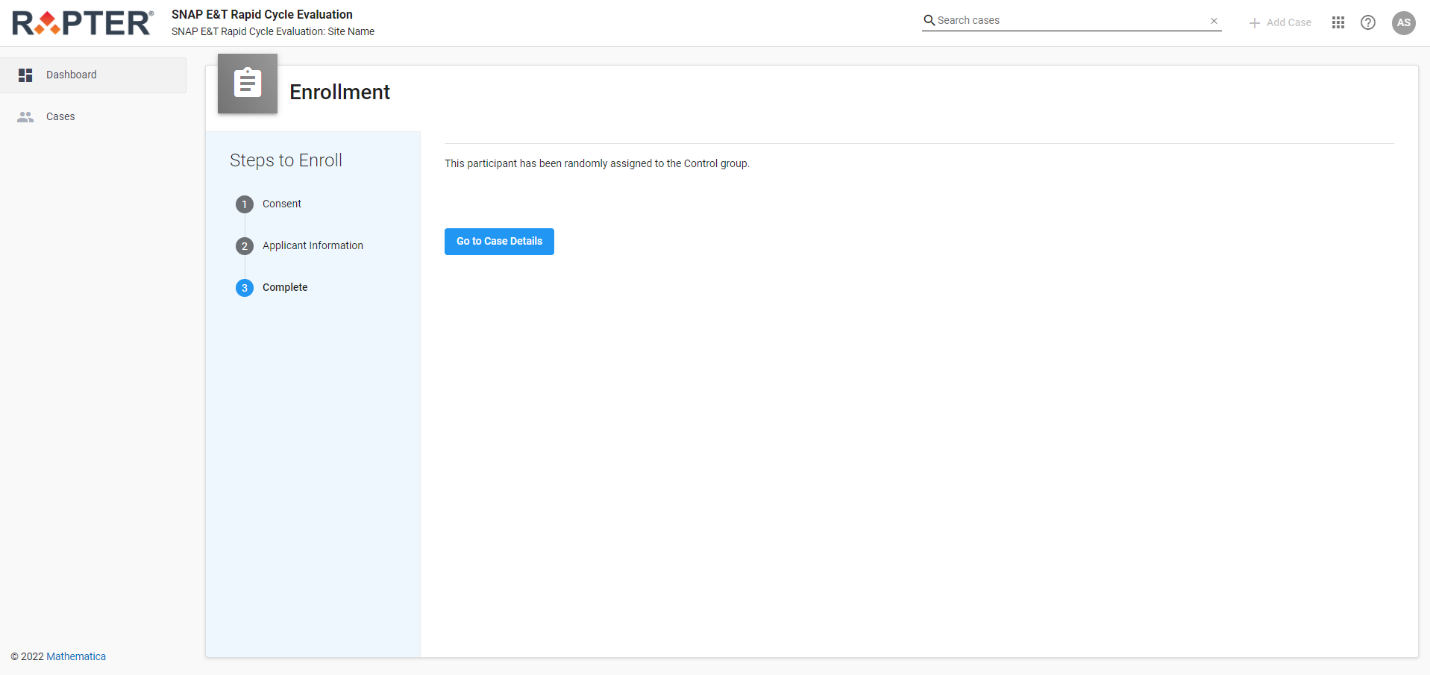 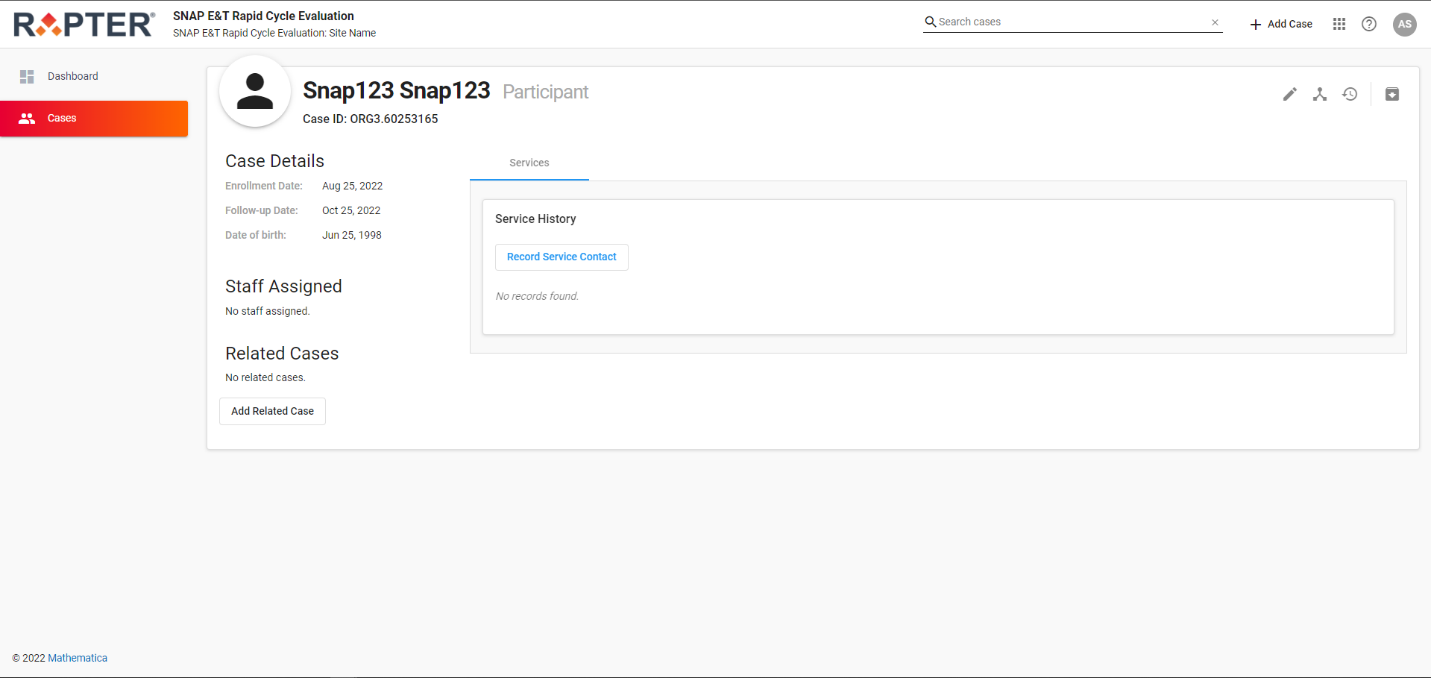 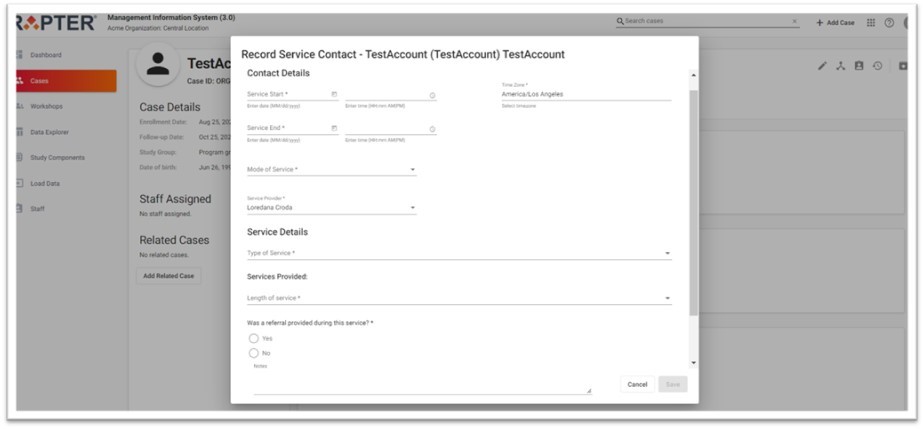 